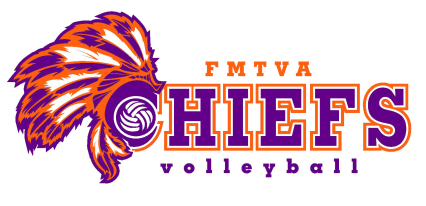 CHIEFS 18 PURPLE2019-2020 SEASON SCHEDULE					TENTATIVE December 7		SETX scrimmage				Beaumont January 18-19		CTPL #1					Austin, TX February 1-2		Rodeo Round Up			San AntonioFebruary 22		AVA #2					Houston, Texas February 29th		TAV #4					Houston, Texas	  March 14-15		Cross Court Classic			GRB-Houston	  March 28-29		BR Block Party				Baton Rouge, LA  April 25			Fast #9		   			Houston, Texas  May 16			WSC #9					Houston, Texas